ROMÂNIA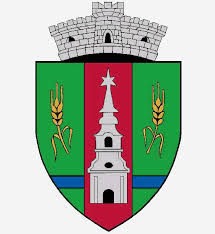 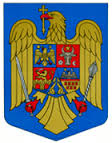 JUDEŢUL ARADCOMUNA ZERINDLoc. ZERIND  NR. 1 Tel/Fax: 0257355566e-mail: primariazerind@yahoo.com		   www.primariazerind.roH O T A R A R E A NR 135.din 18.12.2017.privind   stabilirea normativelor proprii de cheltuieli de carburanţi pentru  Primăria comunei  ZerindCONSILIUL LOCAL ZERIND,JUDEŢUL ARAD intrunit in sedinta ordinara in data de 18.12.2017,Având în vedere: - expunerea de motive al  viceprimarul comunei Zerind nr..............din...........2017; - Raportul comisiilor de specialitate al Consiliului local Zerind,prin care se acorda aviz favorabil proiectului de hotarare; - În conformitatea cu prevederile art.1 alin.(5.) din Ordonanţa Guvernului nr.80/2001 privind stabilirea unor normative de cheltuieli pentru autorităţile administraţiei publice şi instituţiile publice,cu modificările şi completările ulterioare; - în temeiul prevederilor art. 45 alin. (1) şi celor ale art. 115 alin. (1) lit. b)  din Legea administraţiei publice locale nr. 215/2001, republicată, cu modificările şi completările ulterioare,Numarul voturilor exprimate ale consilierilor 9  voturi ,,pentru,, astfel exprimat de catre cei  9 consilieri prezenti,din totalul de 9 consilieri locali in functie.CONSILIUL LOCAL AL COMUNEI ZERIND  H O T Ă R Ă Ş T E:Art. 1. (1)- Se stabileşte normativul propriu de cheltuieli privind consumul lunar decarburanţi pentru autoturismul si utilajele Primăriei comunei Zerind ,conform  Anexei,care face parte integrantă din prezenta hotărâre.          (2) -Nu se consideră depăşire la consumul de carburanţi,consumul care la nivelul anului se încadrează în limita consumului de combustibil normat stabilit .Art. 2. – Cu ducerea la îndeplinire a prezentei hotărâri se încredinţează viceprimarul comunei Zerind şi compartimentul contabilitate din cadrul aparatului de Specialitate  al primarului comunei Zerind.Art. 3. – Prezenta hotărâre va fi adusă  la cunoştinţă publică,prin afişare şi se va comunica primarului comunei Zerind,viceprimarului  comunei Zerind, compartimentului contabilitate şi  Instituţiei Prefectului Judeţului Arad.                              PRESEDINTE                                        Contrasemneaza,SECRETAR                               PAPP  IOAN                                     jr.BONDAR HENRIETTE-KATALIN